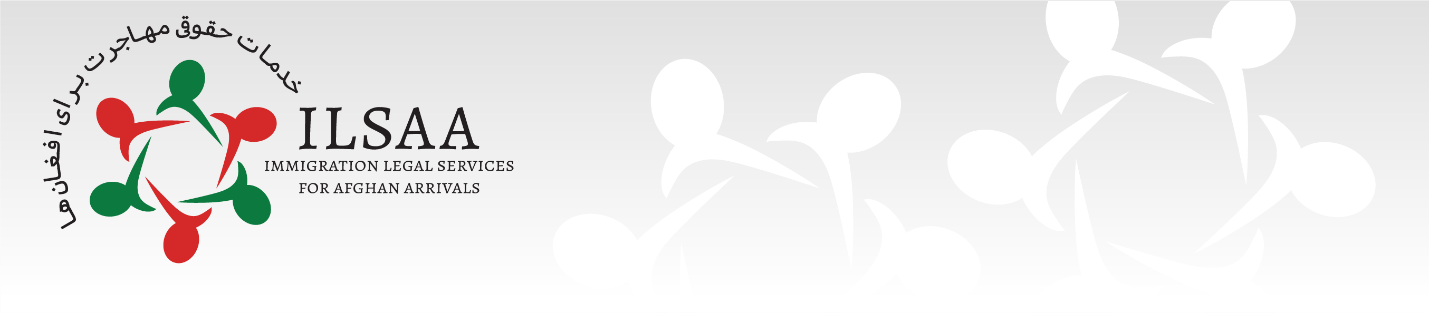 Event Feedback FormOMB Control No.: 0970-0401Expiration Date: 06/30/2024Immigration Legal Services for Afghan Arrivals (ILSAA) is committed to continuously improving the quality of services provided. Please take a few minutes to provide your feedback. Your comments will be incorporated into future activity planning and help strengthen ILSAA to better meet your needs. Your participation in this survey is entirely voluntary. This is an Immigration Legal Services for Afghan Arrivals (ILSAA) event, as such, information provided may be shared with the Office of Refugee Resettlement with identifying information held private and all reporting done in aggregate for evaluation purposes. The survey should take about three minutes to complete. If you have any questions, please contact Rafael Camacho, Jr., Quality Manager, at Rafael.Camachojr@icf.com.
Please rate your agreement with the following statements about the [Insert: Webinar or Training name]:Thank you for taking the time to complete this feedback form.THE PAPERWORK REDUCTION ACT (PRA) OF 1995 (Pub. L. 104–13) The purpose of this information collection is to inform future events developed by the Immigration Legal Services for Afghan Arrivals project, an Office of Refugee Resettlement initiative. Public reporting burden for this collection of information is estimated to average three minutes per respondent, including the time for reviewing instructions, gathering and maintaining the data needed, and reviewing the collection of information. This is a voluntary collection of information. A federal agency may not conduct or sponsor, and no individual or entity is required to respond to, nor shall an individual or entity be subject to a penalty or failure to comply with a collection of information subject to the requirements of the Paperwork Reduction Act of 1995, unless that collection of information displays a currently valid OMB control number. If you have any comments on this collection of information, please contact Malia Kim, Capacity Building Director, ICF, by email at Malia.Kim@icf.com.Strongly DisagreeDisagreeSomewhat DisagreeNeither Agree or DisagreeSomewhat AgreeAgreeStrongly AgreeNADon’t KnowOverall, I was satisfied with the [Insert Webinar or Training name]. SD23456SANADKThe content of the [Insert Webinar or Training name] felt relevant to the values and context of my agency. SD23456SANADKAs a result of the information I learned through the [Insert Webinar or Training name], I will be more effective in my work.SD23456SANADKThe information I learned through the [Insert Webinar or Training name] will be helpful in my work.SD23456SANADKWhat aspects of the [Insert webinar or training name] were most relevant and useful for your work? __________What aspects of the [Insert webinar or training name] were most relevant and useful for your work? __________What aspects of the [Insert webinar or training name] were most relevant and useful for your work? __________What aspects of the [Insert webinar or training name] were most relevant and useful for your work? __________What aspects of the [Insert webinar or training name] were most relevant and useful for your work? __________What aspects of the [Insert webinar or training name] were most relevant and useful for your work? __________What aspects of the [Insert webinar or training name] were most relevant and useful for your work? __________What aspects of the [Insert webinar or training name] were most relevant and useful for your work? __________What additional assistance do you or your organization need with this topic? __________What additional assistance do you or your organization need with this topic? __________What additional assistance do you or your organization need with this topic? __________What additional assistance do you or your organization need with this topic? __________What additional assistance do you or your organization need with this topic? __________What additional assistance do you or your organization need with this topic? __________What additional assistance do you or your organization need with this topic? __________What additional assistance do you or your organization need with this topic? __________Strongly DisagreeDisagreeSomewhat DisagreeNeither Agree or DisagreeSomewhat AgreeAgreeStrongly AgreeNADon’t KnowThe information provided during the [Insert Webinar or Training name] helped me to better understand the [Insert Topic].SD23456SANADKThe [Insert Webinar or Training name] has increased my knowledge and skills about [Insert Topic].SD23456SANADK